El personal del distrito presentara información sobre la próxima transición del 6to grado a la configuración de la escuela intermedia. Los padres tendrán la oportunidad de hacer preguntas, compartir preocupaciones y escuchar más sobre este cambio significativo. Fecha: miércoles, 25 de octubreHora: 6:30 P.M.Lugar: Salón de Multiusos de C.A. JacobsTraducción al Español Estará Disponible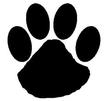 Esta es la primera de una serie de reuniones sobre este cambio. La próxima reunión se llevara a  cabo el miércoles 6 de diciembre.